Athletics Northern Ireland (2008)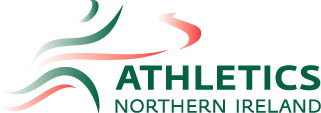 Company Number (NI059740)Annual General Meeting 2023 AgendaThe Annual General Meeting of Athletics Northern Ireland (2008) (the Company) will be held on Thursday 26th October 2023 at 7.00pm in the Dunsilly Hotel, 20 Dunsilly Road Antrim BT41 2JH. The meeting will be in person, however voting by Proxy is permitted.Welcome & ApologiesChair’s Remarks President’s RemarksCEO’s RemarksTo approve the minutes of the previous AGM held on 12th December 2022 To receive the Annual Report of the activities of the Company of the year ended 31st March 2023, to include Senior Staff Reports and Committee ReportsTo receive the Accounts for the financial year ended 31st March 2023, to include Directors Report and Auditor’s ReportTo Appoint the Company’s Auditors for the period ended 31st March 2024Motions before the meetingto amend membership fees as detailed in the Notice of AGM to confirm the appointment of directors to the Board in the period from incorporation to date as detailed in the Notice of AGMto adopt the new Articles of Association of Athletics NIMembers MotionsElection of the President and Vice-President(s)Confirmation of nominations to the Committees Response to Members’ Questions CloseATHLETICS NORTHERN IRELAND (2008)ANNUAL GENERAL MEETINGMinutes of the meeting held on 12th December 2022Welcome and ApologiesDavid Abrahams (“DA”) welcomed everyone to the meeting.Apologies were received from Trevor Alderdice, John Allen, Roy Corry, Robin Mack, Herbie McDaid, John McGarvey, Wendy Phillips, David Seaton and Joan Smith.The attendees recognised the passing of the following members and observed a moment’s silence:Billy Brannigan, Jan Brodie, Danny Coyle, Ronnie Donaldson, John Greenaway, Patsy Harrower, Jim Kennedy, Graham Millar, Oliver McCullough, Kevin Murphy, Jim Reid, Denis Sheridan, Robert ‘Stevie’ Stevenson. See Appendix 1 for the full attendance list.Chair’s RemarksDA brought everyone’s attention to the printed booklet which contained all the reports being presented at the AGM. He gave thanks to all the coaches, officials, volunteers, committee members, staff members and athletes within the sport. He spoke briefly of the current financial position of the Company and the rigorous audit that had taken place. Explaining the value of what comes with affiliation/membership fees, he highlighted the key achievements of the past 12-18 months. He concluded by giving thanks to all funders.President’s RemarksGC touched on the main events he had attended over the past year representing ANI, including those in RoI. He expressed a hope that the coaching conference would return to the calendar, that participation in T&F would increase and lamented the lack of media coverage of the sport. He acknowledged the work of the Board, recognising their volunteer effort and the great work done by the CEO and her team.CEO’s RemarksEG acknowledged the dedication and expertise of staff, volunteers and all those involved in the sport. She went through performance highlights of the year and encompassed the activities of Ultra, Mountain, Hill and Fell running athletes. Key aspects of the Senior Staff Reports were also mentioned. EG explained the work being done on the new Strategy for the sport and presented a summary of the survey results. The ambitions will need funding in order to be delivered and general/unrestricted income is preferable.Approval of Previous MinutesValerie McDonough and Shauna Bratten were appointed by the Chair as scrutineers for the voting that took place at the meeting. A query was raised by John Glover re voting powers and was answered by the Company Secretary.Minutes of the 2021 AGM and Reconvened AGM were deemed to be accurate and were approved by a majority vote. No one voted against.Matters arisingThere were no matters arising.Annual Report of the activities of the CompanyThe key aspects of the Annual Report were detailed within the presentations given by the Chair and the CEO. There wasn’t a requirement to vote on the acceptance of this report.Annual Accounts of the activities of the CompanySharon-Louise McKay (“SLM”) presented her report on the financial statements for y/end 31st March 2022 with support from Paul Dolan of Finegan Gibson. It had been a challenging year for the business with a deficit of £40,000 reported. However, SLM explained the adjustments that had been made due to timing of income and expenditure and reassured those present of the improved recording and reporting of transactions which will make future year-on-year comparisons more meaningful. She thanked the members of the new Audit and Risk Committee, the professional and administrative staff, and all those that have assisted her during the first months of her tenure.SLM answered questions from John Black and Raymond Fullerton on various lines of expenditure including travel & entertainment expenses, Erasmus funding, financial forecasting and financial management and controls prior to the Treasurer’s appointment.A vote was taken and the Annual Accounts were accepted by majority vote (23/30).  No one voted against.Appointment of AuditorsA vote was taken to re-appoint Finegan Gibson as Auditors of the Company.This was passed by a majority vote (25/30) with no one voting against.Governance Review ProjectKathryn Walls presented the purpose and scope of this project and encouraged the audience to contribute to the development of the new structures. KW responded to queries re the inclusion of race walking as an athletics event, the coordination of the events calendars across Home Countries and regions, the affiliation of Ulster Schools to AAI and the need to drive participation numbers in the sport. KW stressed the objective of having all voices from within the sport represented at committee and Board level. Roadshows have been arranged for various locations in NI in the New Year and all feedback to be sent via email directly to KW.Motions before the meetingTo retain membership fees as per NoticeThis was passed by a majority vote (27/30) with no votes against.Appointment of President and Vice-PresidentsThere were no nominations received. A vote was taken to re-appoint the incumbents.  It was passed by the majority (26/30) with one vote against.Appointment of Sub-CommitteesThere were no nominations received. No one has stood down from last year’s committees. As a result of the impending change in governance, it was recommended that the incumbents were reappointed.A vote was taken to reappoint the Cross Country and Road Running Committee, and it was passed by the majority (29/30) with no vote against.A vote was taken to reappoint the Track and Field Committee, and it was passed by the majority (28/30) with no vote against.Interim Amendments to the Memorandum & ArticlesOne vote was taken to amend the notice period and to allow “virtual” participation.The amendments were passed by a majority (29/30) with no one voting against.Response to Members’ QuestionsNine questions were received in advance of the AGM, dealing with following:Engagement between members and the governing body across all athletics disciplinesOpportunity to have dedicated, specialist ANI staff for all disciplinesLessons learnt from a review of the Commonwealth GamesFunding of athletes’ place on the Youth AcademiesRelationship between ANI and the Ulster Sports CouncilFunding of elite athletesRegistration of NI schools and outreach programmesSupport offered to clubs which focus on T&FCoach Development/conferenceFull, written responses to each were given by the Chair and these will be published on the website.An additional question was raised by Glenn Grant regarding participants swapping race numbers at events, the risks and possible sanctions that could be implemented.Ann Maguire, from NIMAA, asked that the ruling about eligibility to compete for British Masters be investigated by ANI as the condition regarding athletes needing to hold British passports may contravene rights of NI residents to hold British, Irish or both passports. CloseThe Chair thanked everyone for coming and closed the meeting at 10:20pm.Valerie McDonoughMinutes SecretaryAppendix 1Attendee List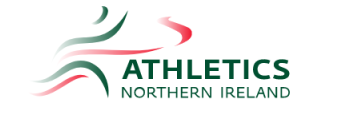 Treasurer’s Report                                  Year Ended 31st March 2023It gives me pleasure to report to members at the Annual General Meeting on the financial statements for the 12 Months ending 31st March 2023 as presented in a separate document.The accounts as presented have been approved by the Management Board and carry the appropriate auditor’s certificate in accordance with our Memorandum and Articles of Association. It has been a challenging year for Athletics NI with the reports showing a loss of -£21,554 and retained earnings of £51,200.Total Income has increased on the previous year by £76K to £929K. This includes £25K of income for the Commonwealth Games. However, costs excluding salaries to deliver the Commonwealth Games came to £47K. A deficit of £22K. With costs mainly being pre games camp accommodation andflights and our contribution towards Commonwealth Games NI costs for the Birmingham athletesand support team.Staff costs have gone from £357K to £390K, an increase of £33K. However, it is worth noting that £32K of cost last year sat in Consultancy in relation to the interim CEO.Computer bureau costs have increased this year due to Open track costs of £35.5K. Legal and Professional / Agency costs have increased, £17K increase in Viable costs who up until Jan 23 was who ANI outsourced the finance function to. The finance function has now been brought in house to aid speed and control within the finance function.  Currency costs of £7.5K were incurred as a back dated currency adjustment over a number of years.Another item to highlight on the balance sheet is the decrease in debtors from £181K last year to £73K this year. Although, last year’s figure included the £49K received from the Sports NI for the Covid Recovery Plan. Finance is working hard to reduce this figure even further and clubs will have had contact over the past period to reconcile accounts. Thank you to those clubs who have assisted so willingly of late, it is much appreciated. Trade Creditors have reduced from £235K to £121K due to Erasmus costs that were due this time last year. In relation to budgetary control ANI has implemented some key elements to policies and procedures so that event management is clearer from a financial perspective. There is now an overall events budget. The CEO has implemented the purchase order process and business case approvals for events and travel. In addition, we have moved to sage 50 and have adjusted the Chart of Accounts to make variance analysis comparisons clearer for the future years.In addition to this the operational team have done an excellent job to manage the costs of events this year. With streaming costs being strongly negotiated and being significantly reduced. The Indoor Age Group Championship in Athlone where timetables and additional venue costs were well managed so not to overrun. This has been an issue historically. Also, with careful timetabling overnight accommodation costs were well managed. It should also be noted that committees have also been instrumental in providing ideas on how to reduce costs. Each area working together to reduce costs is greatly welcomed as the overall intention is that if we can reduce event costs overall, there is the potential to fund loss leading events and indeed additional events. ConclusionOverall, we are expecting Athletics NI to perform better financially this coming year due to the better controls that are now in place. The latest management report year to date position, March 23 to Aug 23 is indicating a profit of £17K so far with reserves of £60K and cash in the bank of £190K. ANI realize that while this is an improvement there is always still work to be done to improve the reserves position which ideally, we would like to cover at least 3 months of operating costs.The newly appointed Audit and Risk Committee are now well embedded with Ian Taylor, Jim Alexander, David Abrahams and myself. There is also a current vacancy if anyone is interested in joining the team. The committee with the help of Accountants Finegan Gibson Ltd will be taking on the responsibility of driving forward and delivering the identified financial control improvements that have been highlighted through both the committee and the accountants. May I take this opportunity to thank all who have assisted me over the last period, in particular our appointed members of the Audit and Risk Committee as well as the representatives of the Management Board and all committees. I would also like to thank all our professional and administrative staff for their valued support and assistance.Sharon-Louise Mckay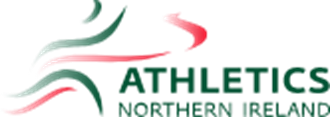 Summary Paper on proposed new Articles of AssociationThe articles of association of Athletics Northern Ireland (ANI) set out the rules and regulations for the governance and management of ANI, which is a private company limited by guarantee without share capital. This means that the members do not own shares in the organisation but guarantee to contribute a nominal amount in the event of its winding up.As is good practice, ANI has undertaken a thorough review of the Articles of Association and has a number of recommended amendments for the approval of the membership. The purpose of the proposed changes is to improve governance in line with best practice as set out in the Code for Spots Governance and align the organisation more closely with its strategic objectives.Athletics Northern Ireland (2008) was incorporated in June 2006 and was, at that time, known as the Northern Ireland Athletic Federation. Since incorporation, minor amendments have been made to the Articles from time to time, generally to reflect governance changes required by our funders and stakeholders or modifications recommended by the Board and members. In line with best practice and, having taken independent legal advice from specialist advisors under the Sported NI framework, the Board recommends the adoption of new Articles of Association in the new format set by the Companies Act 2006 (which made a significant number of changes that affect the basic constitutional documents of all companies in Northern Ireland). This paper summarises the key changes between the existing Articles of Association and the proposed new Articles of Association.The primary changes to the Articles are:Creating additional classes of members to reflect participation in our sport;Creating a new committee structure that is aligned to our strategy, the structure of the professional staff and that recognises the diverse activities and needs within our sport;Minor changes to the Board structure to reflect the above.Should you have further questions regarding any of the above, please do not hesitate to contact Elaine Grant at the following email address:ceo@athleticsni.orgTHE COMPANIES ACT 2006PRIVATE COMPANY LIMITED BY GUARANTEE WITHOUT SHARE CAPITALARTICLES OF ASSOCIATION - of -ATHLETICS NORTHERN IRELAND (2008)(the “Company”)PART 1Interpretation, objects and limitation of liabilityINTERPRETATIONIn these Articles, unless the context otherwise requires:Expressions defined in the Act have the same meaning in these Articles. Headings in these Articles are used for convenience only and shall not affect the construction or interpretation of these Articles. Unless expressly provided otherwise, a reference to a statute or statutory provision shall include any subordinate legislation from time to time made under that statute or statutory provision.Unless the context required otherwise words importing the singular within these Articles includes the plural and vice versaIn these Articles, references to any gender shall include all genders;Any word following the terms including, include, in particular, for example or any similar expression shall be construed as illustrative and shall not limit the sense of the words preceding those terms.OBJECTSThe objects for which the Company is established are:to act as the governing body for athletics in all its forms (including but not limited to track and field, cross country running, road running, race walking, mountain running and ultra-running) in Northern Ireland on a not for profit basis;to develop, encourage and promote athletics in Northern Ireland; to promote and arrange athletics competitions; to make and enforce rules and regulations and to formulate and issue codes of ethics and conduct for participants at all levels and to promote the observance of such rules, regulations and codes; andto do all other things necessary or desirable for the promotion of the interests of athletics and advance the interests of the Company.POWERSIn pursuance of the objects set out in Article 2, the Company has the power to:determine the categories of Membership of the Company; consider and process all applications to the Company for Membership;attend to all disciplinary matters as arising within the Membership;establish such committees and sub-committees as it shall from time to time think fit and grant them such functions as it may determine; to undertake and promote training for Members; to undertake and promote research, surveys, studies, or other such work and publish the results;to publish or distribute information in any format;to co-operate and collaborate with other athletics and sporting bodies; to affiliate with UK Athletics and play a full role within the framework for athletics within the United Kingdom set down by UK Athletics;to collaborate with Athletics Ireland (including the Ulster Athletic Council)and to do all such acts as from time to time shall be deemed to be necessary or expedient for or in connection with athletics in Northern Ireland and the Company; to co-operate with the Ulster Secondary Schools Athletics Association, the Education Authority, the Department of Education, universities, colleges and other education institutions in the promotion and development of athletics; to oversee, monitor and evaluate the facilities in Northern Ireland used for athletics;to lay out, manage, equip and maintain facilities to be used for competition, teaching, coaching and administration of athletics;to select and co-ordinate teams to represent Northern Ireland and/or Ulster and any international athletics event where a Northern Ireland and/or Ulster team competes; buy, lease or otherwise acquire and deal with any property real or personal and any rights or privileges of any kind over or in respect of any property real or personal and to insure, improve, manage, develop, make planning applications, construct, repair, sell, lease, licence, grant rights and privileges of use, mortgage, charge, surrender or dispose of or otherwise deal with all or any part of such property and any and all rights of the Company;to purchase lease or hire and operate and maintain any equipment necessary or convenient for the administration of the Company;to purchase or sell services as required, necessary or deemed appropriate;open and operate bank accounts and other facilities for banking and draw, accept, endorse, issue or execute promissory notes, bills of exchange, cheques and other instruments;collect fees from the Members;raise funds, organise appeals and invite and receive contributions from any person or persons whatsoever by way of subscription, gift, donation or otherwise;borrow and raise money in such manner as the directors shall think fit and secure the repayment of any money borrowed, raised or owing by mortgage, charge, lien or other security on the Company's property and assets;invest and deal with the funds of the Company not immediately required for its operations in or upon such investments, securities or property as may be thought fit;to set aside funds for special purposes, for use as prize money for events, or as reserves against future expenditure;subscribe for, take, buy or otherwise acquire, hold, sell, deal with and dispose of, place and underwrite shares, stocks, debentures, debenture stocks, bonds, obligations or securities issued or guaranteed by any government or authority in any part of the world;lend and advance money or give credit on such terms as may seem expedient and with or without security to customers and others, to enter into guarantees, contracts of indemnity and suretyships of all kinds to receive money on deposit or loan upon such terms as the Company may approve and to secure or guarantee the payment of any sums of money or the performance of any obligation by any company, firm or person including any holding company or subsidiary;to establish, participate in and/or support (financially or otherwise) groups, forums, associations, federations or organisations with purposes which are within the objects;to set up, make grants to support individuals or charities and undertake and execute charitable trusts;to enter into any funding or other arrangement with any government or any other authority (supreme, municipal, local or otherwise) and to obtain from such government or authority any rights, concessions, privileges, licences and/or permits;to apply for, register, purchase, or by other means acquire and protect, prolong and renew, any trade marks, designs, patents, licenses, or other such intellectual property rights and to disclaim, alter, modify, use and grant licences or privileges in respect of same;lobby, advertise, publish, educate, examine, research and survey in respect of all matters of law, regulation, economics, accounting, governance, politics and/or other issues and to hold meetings, events and other procedures and co-operate with or assist any other body or organisation in each case in such way or by such means as may affect or advance the objects in any way;to purchase and renew insurance on behalf of the Company against any foreseeable risk together with other such insurance policies from time to time as required;to purchase insurance designed to indemnify the Directors against any personal liability in respect of any negligence, default, or breach of duty committed by them in their capacity as Directors provided that the terms of such insurance exclude the provision of indemnity for liability incurred:3.1.32.1 to pay a fine imposed in criminal proceedings;3.1.32.2 to pay a sum payable to a regulatory authority by way of a penalty in respect of non-compliance with any requirement of a regulatory nature (however arising);3.1.32.3 by a Director in defending criminal proceedings in which he is convicted of an offence arising out of any fraud or dishonesty, or wilful or reckless misconduct, by him; or3.1.32.4 by a Director that arises out of any conduct which they knew (or must reasonably be assumed to have known) was not in the interests of the Company or in the case of which he did not care whether it was in the interests of the Company or not;to employ paid or unpaid agents, staff, consultants or advisers to carry out the work and/or advise the Company; to provide and contribute to superannuation or pension funds for the employees and workers of the Association or any of them or otherwise to make provision for such employees and workers, their widows and children;to make provision for the remuneration of the Directors for the services the Directors provide to the Company as company directors and for any other service which they undertake for the Company;to acquire, merge, amalgamate with or enter into a partnership or joint venture arrangement with another Company which shall have objects altogether or mainly similar to those of the Company or which are for the benefit of Athletics; to establish or acquire subsidiary companies to assist or act as agents for the Company;	pay out of funds of the Company the costs charges and expenses of and incidental to the formation and registration of the Company; anddo all such other lawful things as are incidental or conducive to the pursuit or to the attainment of any of the objects set out in article 2.INCOMEThe income and property of the Company from wherever derived shall be applied solely in promoting the Company's objects.No distribution shall be paid or capital otherwise returned to the Members in cash or otherwise. Nothing in these Articles shall prevent any payment in good faith by the Company of:reasonable and proper remuneration to any Member, Director. officer or servant of the Company for any services rendered to the Company;any interest on money lent by any Member or any director at a reasonable and proper rate;reasonable and proper rent for premises demised or let by any Member or Director; orreasonable out-of-pocket expenses properly incurred by any Director; orthe application of the Company income as prize money for events which are in pursuance of the Company’s objects. WINDING UPOn the winding-up or dissolution of the Company, after provision has been made for all its debts and liabilities, any assets or property that remains available to be distributed or paid, shall not be paid or distributed to the Members (except to a Member that qualifies under this Article) but shall be transferred to another body with objects similar to those of the Company or for any other charitable or philanthropic purposes. Such body or purposes shall be determined by resolution of the Board. GUARANTEEThe liability of each Member is limited to £1, being the amount that each Member undertakes to contribute to the assets of the Company in the event of its being wound up while they are Member or within one year after they cease to be a Member, forpayment of the Company's debts and liabilities contracted before he ceases to be a Member,payment of the costs, charges and expenses of the winding up, andadjustment of the rights of the contributories among themselves.PART 2MEMBERS membershipThe Board may establish different classes of Members and set out the different rights and obligations for each class, with such rights and obligations recorded in the register of Members.The Company shall have the following classes of Members:Clubs and Associations;Membership of the Company shall be open to any Club wishing to participate in the sport of athletics and/or any Association which is not operating as a Club but which is interested in the development and furtherance of athletics within Northern Ireland and is prepared to support the objects of the Company, which are admitted as a Member by the Board following application and payment of the annual subscription fee in accordance with the Articles;Subject to all relevant membership subscriptions being up to date as at the date of any General Meeting, each Club shall be entitled to mandate delegate(s) (who shall be an adult member of the Club) to attend any General Meeting of the Company and shall be entitled to vote on its behalf in the following proportions: 1 – 100 Individual members: entitled to one delegate who can cast one vote (subject to the Club meeting minimum membership requirements as set out in the Bylaws from time to time);101 – 200 Individual members: entitled to two delegates who can cast one vote each, or (with approval of the Board) one delegate who can cast two votes; and201 plus Individual members: entitled to three delegates who can cast one vote each votes, or (with approval of the Board) one delegate who can cast three votes.In each cases, the relevant club members must be registered with the Company as Individual Members in accordance with Article 7.2.2.  Each Association shall be entitled to mandate one delegate (who shall be an office-bearer or member of that Association) to attend any General Meeting of the Company and shall be entitled to vote on its behalf.Each Club and Association shall provide to the Board written notice of its mandated delegate(s) no less than 7 days prior to any General Meeting of the Company.The Board have the right to call for the production of a copy of the annual financial statements of all Clubs or Associations which shall be provided promptly and within 30 days following written request from the Board. Individuals;Individuals include any individual athlete who has been admitted as a Member by the Board following application and payment of the annual subscription fee in accordance with the Articles. Subject to the rules of competition regarding unattached athletes (as defined by UK Athletics from time to time) the Board shall have the right to direct that an individual athlete must be a Member of the Company and/or a competing member of a Club in order to participate in any Organised Event or in any event where they are selected to represent Northern Ireland (whether via the Company or Athletics Ireland/Ulster Athletics Council). For the purposes of this Article 7.2.2.2, any individual who is a competing member for a club which is affiliated to a body affiliated directly or indirectly to World Athletics shall be deemed to be a completing member of a Club. Individuals shall be entitled to attend any General Meeting of the Company but shall not be entitled to vote. Event Organisers;Event Organisers are organisations that plan and deliver athletic events in Northern Ireland and who have been admitted as a Member by the Board following application and payment of the annual subscription fee in accordance with the Articles. Event Organisers shall be entitled to mandate one delegate to attend any General Meeting of the Company. Such delegate shall not be entitled to vote on its behalf.Coaches;Coaches who have been admitted as a Member by the Board following application. No subscription fee shall be payable by Coaches admitted as Members in accordance with this Article 7.2.4. Coaches shall be entitled to attend any General Meeting of the Company but shall not be entitled to vote.Officials; Officials who have been admitted as a Member by the Board following application. No subscription fee shall be payable by Officials admitted as Members in accordance with this Article 7.2.5. Officials shall be entitled to attend any General Meeting of the Company but shall not be entitled to vote.Honorary Members; Those persons proposed and admitted as Honorary Members by the Board in recognition of their service to the Company and shall hold such membership status for life. Honorary Members shall be entitled to attend any General Meeting of the Company but shall not be entitled to vote. No subscription fee shall be payable by Honorary Members admitted as Members in accordance with this Article 7.2.6.An annual subscription fee shall be payable by the following classes of Members: Clubs and Associations; Individuals; and Event Organiser. The annual subscription fee shall be agreed by resolution at the AGM each year. Conditions relating to the annual subscription fee shall be set out within the Byelaws.  All Members must comply with the Byelaws and any codes of conduct or policies of the Company as a condition of their/its continued Membership. Membership is not transferable and the Board shall observe the provisions of section 113 of the Act and maintain the register of Members. Application of Members The form of application for Membership of each class requiring application shall be approved by the Board, together with the appropriate subscription fee where applicable. The Board may determine criteria for applicants in addition to any criteria within the Articles. The Board may withdraw or refuse an application for Membership where, acting reasonably and properly, the Board consider it to be in the best interests to refuse the application. The Board shall inform the applicant in writing of the reasons for the refusal within 21 days of the decision.A Member shall cease to be a Member: upon insolvency or bankruptcy (save for in the case of Individuals) or when they are a natural person, death;on expiry of at least 21 days written notice to the Company of their intention to withdraw from the Membership. There shall be no refund or pro-rata refund of subscription fees paid at the date a Member delivers such notice;if any subscription or other sum payable by the Member to the Company is not paid within six months of the due date;if, at a meeting of the Board, a resolution is passed resolving that the Member be removed from the Membership on the ground that their continued Membership is harmful to, or is likely to become harmful to the interests of the Company. Such a resolution shall not be passed unless the Member has been given at least 14 days’ written notice that the resolution is to be proposed, specifying the circumstances alleged to justify their/its removal, and has been afforded a reasonable opportunity of making oral or written submissions to the Board; orthe expulsion of a Member following completion of the disciplinary process within the Byelaws of the Company.PART 3THE BOARD APPOINTMENT AND REMOVAL OF THE DIRECTORS OF THE BOARDNUMBER OF DIRECTORS  The Board shall not exceed twelve Directors and shall at all times include four independent Directors. The Board shall comprise of the following Directors: the Chair; the Vice-Chair; the Treasurer (also acting as the representative of the Audit & Risk Committee or any successor committee as the Board may direct from time to time);the President of the Company (subject to the President accepting the office in accordance with Article 12.1); the representative nominated by Athletics Ireland from time to time, subject to and conditional upon the right of the Company to nominate and appoint a representative as director of Athletics Ireland; no less than four independent Directors; andthe Chairs of such Committees as the Board may direct from time to time.No person shall be eligible for appointment as a Director:unless they are over 18 years old;if they have served, in aggregate, twelve years in office as Director, Appointment OF DIRECTORS AND tenureThe President of the Company appointed to the office of President by the Company in accordance with Article 12.1, shall, subject to their consent, be appointed as a Director, with the tenure of the appointment of President and Director to take effect from the same date and run concurrently. If so appointed as a Director, upon expiry of the term of office of the President pursuant to Article 12.2, the President shall automatically resign as a Director.Athletics Ireland shall provide written notice of the details of its nominee representative to the Company Secretary within 21 days of the Company Secretary requesting said details. The Board shall determine the eligibility criteria for the independent Director nominees, which shall be set against the requirements of Article 9.1 and identified skill needs. At a meeting of the Board, the Board shall identify nominees suitable for appointment as independent Directors, and vote upon the recommendation of such nominees. No Director may vote upon their nomination for their re-election.The Appointments to the office of the Director and nominees identified pursuant to Article 10.1 to Article 10.3 above shall be put forward to the AGM for ratification by the Members or made by the Board (in accordance with Article 10.7).The Board shall determine the eligibility criteria for the Committee representative nominees, which shall be set against the requirements of Article 9.1 and identified skill needs. At the first meeting of each of the Committees the members of each Committee will vote upon the recommendation of such nominees. Nominees recommended by the Committee shall be put forward to the Board for approval.  Each Director (other then the President whose tenure is determined by Article 10.1) shall retire from office on the fourth anniversary of the date of their appointment (or re-appointment) as a Director provided that no Director may serve more than eight consecutive years in office. Upon such retirement a Director may not be re-appointed until a period of one year has elapsed except in circumstances where the Directors determine by majority vote that it is in the interests of the Company to allow such person to be recommended for nomination at the AGM for re-appointed for one further term. Terms of office served by the Directors appointed at the date of the adoption of these Articles shall not be taken into account when determining the maximum years in office of such Directors, with such count commencing from the date of the AGM at which these Articles are adopted. The Directors may at any time co-opt a person who is willing to act as a Director and meets the eligibility criteria determined by the Board to fill a vacancy in their number. A Director so appointed shall hold office until the next AGM and if not re-appointed at such AGM, shall vacate office at the end of the meeting. If appointed at such AGM, notwithstanding the term limitations set out at Article 10.5, they shall hold office until the AGM in the third year thereafter.  The offices of Chair, Vice Chair and Treasurer shall be appointed by the Directors at any meeting of the Board and shall serve a term of up to four years and shall be eligible for re-appointment for one further term of up to four years, subject to the maximum term of Directors set forth in Article 10.6.   Board OBSERVER Members: The Board may invite such number of non-voting Board Observer Members as it determines from time to time, which may include, but is not limited to:the Chief Executive Officer of the Company; the Ulster Secondary Schools Athletic Association representative; a representative of any committees or sub-committees of the Board from time to time (other than those appointed as Directors pursuant to Article 9.1.7 above); anda representative of any athlete and/or para-athlete committee or group formally recognised by the Board.The Board Observer Members shall be permitted to attend and participate in meetings of the Board but shall not be permitted to vote on matters submitted for a vote by the Directors at a meeting of the Board.The Ulster Secondary Schools Athletic Association shall provide written notice of the details of its nominee representative to the Company Secretary within 21 days of the Company Secretary requesting said details. The nominee from Ulster Secondary Schools Athletic Association shall be considered for approval by the Board, and if so approved, admitted as a Board Observer Member.The Board shall determine the eligibility criteria for the Committee representative nominees, which shall be set against the requirements of Article 9.1 and identified skill needs. At the first meeting of each of the Committees, the members of each Committee appointed at the AGM will vote upon the recommendation of such nominees. Nominees recommended by the Committee shall be put forward to the Board for ratification.  All Observer appointments (other than the Chief Executive Officer) shall be subject to a maximum term of four years and will not be eligible for re-appointment unless a period of one year has elapsed from their last appointment as an Observer.   president and vice presidentNominations for the position of Company President and Vice-President may be made by Clubs or Association members. The nominees nominated must be members of Athletics NI (whether as Individual Members, Officials or coaches) and all nominees shall be put forward to the AGM for election by the Members. In the event that no nominations are received, the Chair shall receive any oral nominations from the delegates present at the Annual general Meeting, provided that the nominee either orally or in writing consents to the nomination.Such person elected by the Members as President and Vice-president shall serve for a term of two years. Subject to approval by the Members, a person may be re-appointed as President or Vice President (as applicable) provided that they shall not serve for more than four consecutive years in office. Upon such retirement the President or Vice President (as applicable) may not be re-appointed until a period of one year has elapsed from their last appointment as President or Vice President (as applicable). retirement and removal of directors The office of any Director shall be vacated if they: resign their office at any time by written notice to the Company;  in the case of a Director appointed under Article 9.1.5, the nominating body Athletics Ireland revokes their nomination; in the case of a Director appointed under Article 9.1.7, they cease to be the Chair of the relevant Committee;have served their tenure set out in these Articles; becomes bankrupt or insolvent or makes any arrangement or composition with any creditors generally and the Board so resolves; or becomes of unsound mind or a patient for the purchase of any statute relating to mental health or otherwise incapacitated and the Board so resolves; or without sufficient reason have been absent from more than four Board Meetings within a period of twelve months; cease to be a Director by virtue of any provision of the Act or they become prohibited by law from being a Director; or are removed by resolution of the Directors on the ground that in their reasonable opinion the Director’s continued directorship is harmful to the Company, passed by a three quarters majority of all Directors. Such a resolution shall not be passed unless the subject Director has been given at least 14 days’ written notice that the resolution is to be proposed, specifying the circumstances alleged to justify their removal, and has been afforded a reasonable opportunity of making oral or written submissions to the remaining Directors, who shall consider the matter in light of any such submissions. company secretary The Board shall appoint one of the Directors or such other person as the Board sees fit to be Company Secretary of the Company and, if the Directors so decide, appoint a replacement, in each case by a decision of the Directors.committees The Directors may establish such Committees and sub-Committees of the Company at its discretion and as resolved at a meeting of the Board. In the case of delegation to Committees or sub-Committees: the requirements for the composition of any Committee or sub-Committee shall be entirely in the discretion of the Directors and may include such of their number (if any) as the resolution may specify; andthe deliberations of any Committee or sub-Committee must be reported regularly to the Directors and any resolution passed or decision taken by any Committee or sub-Committee must be reported promptly to the Directors. A copy of the minutes from each meeting of the Committees and Sub-Committees shall, once agreed as a true record, be passed to the Company Secretary and shared with the Board. The Board shall determine the eligibility criteria and identified skill needs for the members of the Committees and sub-Committees of the Company at its discretion from time to time. The Board shall ask the Members to identify and nominate individuals to act as members of the Committees and Sub-Committees in line with the defined eligibility criteria and identified skill needs. The nominees shall be put forward to the AGM for election by the Members. Subject to their proposed members confirming their willingness to act, the Members shall appoint the members of the Committees and sub-Committees.  The Board shall prepare and approve the terms of reference for each of its Committees and sub-Committees from time to time and which shall provide for matters including but not limited to the objective of the Committee, the quorum, matters which are reserved for Board approval, admission criteria for its members, the tenure of its members, provisions for removing members and procedures for managing conflicts of interest. The members appointed to the Committees and sub-Committees agree to comply with said terms of reference. Where a provision of the Articles refers to the exercise of a power, authority or discretion by the Directors and that power, authority or discretion has been delegated by the Directors to a Committee or sub-Committee, the provision shall be construed as permitting the exercise of power, authority or discretion by the Committee or sub-Committee as the case may be. POWERS AND RESPONSIBILITIES OF BOARD DIRECTORS’ GENERAL AUTHORITY Subject to the Articles and to the applicable provisions for the time being of the Act, the Directors are responsible for the management of the Company’s business, for which purpose they may exercise all the powers of the Company in any matter not reserved under these Articles for a General Meeting. The Board may make Byelaws in accordance with Article 32, to include, but not limited to establishing procedures to assist with the resolution of disputes within the Company and make policy decisions in connection with athletics in Northern Ireland.The Board may make decisions in respect of the Committee and sub-Committees as provided above at Article 15. members’ reserve power The Voting Members may, by special resolution, direct the Directors to take, or refrain from taking, specified action. No such special resolution shall invalidate anything which the Directors have done before the passing of the special resolution.directors may delegate Subject to these Articles, the directors may delegate certain tasks:to such Committee, sub-Committee or employee;by such means;to such an extent; in relation to such matters; on such terms and conditions; andvary or revoke such delegation at any time;as they consider fit. decision-making by the board board meetings and proceedings of the board The Board shall meet at least six times per calendar year at such times and places as it shall from time to time decide (which may be held physically or, where applicable, Virtually), provided that no more than three months shall elapse between meetings.The Company shall call a Board Meeting at the request of any three Directors.The Company shall give at least seven days prior written notice of the date, time and venue and, if applicable, the arrangements for accessing the meeting Virtually, of each meeting of the Board, together with the agenda, to all Directors. The accidental failure to give notice to any such person shall not invalidate the proceedings at the meeting.The quorum for all meetings of the Board shall be five (which may be held physically or, where applicable, Virtually).A Director shall not be counted in the quorum present at a Board Meeting in relation to a resolution on which he is not entitled to vote. If a question arises at a Board meeting as to the right of a Director to vote, the question may, before the conclusion of the meeting, be referred to the Chair of the meeting and their ruling in relation to any Director other than themselves shall be final and conclusive.All acts done by the Board or by a person acting as a Director shall notwithstanding that it be afterwards discovered that:there was a defect in the appointment of any Director; orthat any of them were disqualified from holding office or had vacated office; orwere not entitled to voteshall be as valid if every such person had been duly appointed and was qualified and had continued to be a Director and had been entitled to vote.decision WITHOUT A MEETINGA decision of the Directors is taken in accordance with this Article 20 when a simple majority of Eligible Directors indicate to each other by any means that they share a common view on a matter.A decision may, but need not, take the form of a resolution in writing, where each Eligible Director has signed one or more copies of it, or to which each Eligible Director has otherwise indicated agreement in writing.A decision which is made in accordance with this Article 20 shall be valid as if it had been passed at a meeting duly convened by the Directors, provided approval from a simple majority of the Directors must be received by one person being such person as all Directors have nominated in advance for that purpose (“the Recipient”), which person may, for the avoidance of doubt, be one of the Directors.A decision may not be taken in accordance with this Article 20 if the Eligible Directors would not have formed a quorum at such a meeting and notice of the questions posed was not served on all Eligible Directors.casting vote If the numbers of votes for and against a proposal at a Board Meeting are equal, the Chair shall have a second or casting vote. directors’ conflicts of interestA Director must declare their interest to the Board in a situation that is reasonably likely to give rise to a Conflict unless, or except to the extent that such Conflict has already been declared.If any question arises as to whether a Director has a Conflict, the question shall be decided by a majority decision of the other Directors. A Director with a Conflict in a transaction or other business of a meeting of the Board must:remain only for such part of the meeting as in the view of the other Directors is necessary to inform the decision;not be counted in the quorum for that part of the meeting; andwithdraw during the vote and have no vote on the matter; orin the case of a decision taken outside a meeting, only participate in the discussions leading up to the decision to such extent as in the view of the other Directors is necessary to inform the debate, and not participate in the decision itself. POWER TO AUTHORISE A CONFLICT OF INTERESTThe Directors may, in accordance with the requirements set out in this Article 23, authorise any Conflict proposed to them by any Director which would, if not authorised, involve a Director (an Interested Director) breaching their duty to avoid Conflicts under section 175 of the Act and Article 22.3.Any authorisation under this Article 23 shall be effective only if:the matter in question shall have been proposed by any Director for consideration in the same way that any other matter may be proposed to the Directors under the provisions of these Articles;any requirement as to the quorum for consideration of the relevant matter is met without counting the Interested Director;the matter was agreed to without the Interested Director voting or would have been agreed to if the Interested Director's vote had not been counted.Any authorisation of a Conflict under this Article 23 may (whether at the time of giving the authorisation or subsequently):extend to any actual or potential Conflict which may reasonably be expected to arise out of the matter or situation so authorised;provide that the Interested Director be excluded from the receipt of documents and information and the participation in discussions (whether at meetings of the directors or otherwise) related to the Conflict;provide that the Interested Director shall or shall not be an Eligible Director in respect of any future decision of the directors in relation to any resolution related to the Conflict;impose upon the Interested Director such other terms for the purposes of dealing with the Conflict as the Directors think fit;provide that, where the Interested Director obtains, or has obtained (through their involvement in the Conflict and otherwise than through his position as a Director of the Company) information that is confidential to a third party, they shall not be obliged to disclose that information to the Company, or to use it in relation to the Company’s affairs where to do so would amount to a breach of that confidence; andpermit the Interested Director to absent themselves from the discussion of matters relating to the Conflict at any meeting of the Directors and be excused from reviewing papers prepared by, or for, the Directors to the extent they relate to such matters.Where the Directors authorise a Conflict, the Interested Director shall be obliged to conduct themselves in accordance with any terms and conditions imposed by the directors in relation to the Conflict.The Directors may revoke or vary such authorisation at any time, but this shall not affect anything done by the Interested Director prior to such revocation or variation in accordance with the terms of such authorisation.PART 4 DECISION MAKING BY MEMBERS Annual General MeetingThe Annual General Meeting of the Company shall, except in exceptional circumstances, be held annually and not more than 18 months shall pass between one AGM and the next at a venue determined by the Board (which may be held physically or, where applicable, Virtually).The Company shall give at least 14 days prior written notice of the date and venue of the AGM and, if applicable, the arrangements for accessing the meeting Virtually, together with agenda, to all Clubs and Associations who are Voting Members and the Secretary of each Committee. The accidental failure to give notice to any such person or body entitled to receive such notice or to advertise within the time stipulated shall not invalidate the proceedings at the AGM.The AGM shall:receive the annual Directors report on the activities of the Company;receive and adopt the Accounts and auditor’s report;elect the President and the Vice-president;receive the resignations of Directors and approve the appointment or re-appointment of Director to the Board;appoint auditors to audit the books of the Company;consider and decide upon all proposed amendments to the Articles;approve the sum of the annual Membership fees; andconsider any other competent business. A notice calling the AGM shall be accompanied by: an Agenda of the AGM;a copy of the annual Director’s report on the activities of the Company;a copy of the Accounts and auditor’s report;a list of all nominations for President and Vice-President recommended by the Board;a list of nominees for appointment to the office of Director identified pursuant to Article 10.1 and Article 10.3 and as recommended by the Board; a list of all nominees for appointment to the Committees as recommended by the Board; a note of proposed auditors;any proposed changes to membership fees as determined by the Board;any proposed amendments to Articles of Association; anddetails of any other business,and shall contain an intimation that amendments to a proposal shown on the agenda must be lodged no later 7 days prior to the date of the AGM, failing which they will be invalid. The Company shall give at least 5 days written notice of the terms of each amendment received to any resolution or motion to the proposal at the AGM to all of those persons mentioned in Article 24.2.  Any accidental failure to do so shall not invalidate the proceedings at the AGM.Any proposal by a Club or Association (who is a Voting Member) to be put to the AGM must be received by the Company at least 21 days before the AGM and shall first be considered by the Board (if practicable) and be included as other business under article 24.4.8.Extraordinary General MeetingAn Extraordinary General Meeting of the Company may be called either by resolution of the Board or on receipt by the Company of a requisition signed by at least ten percent of the Voting Members, or otherwise as requisitioned by the Members with voting rights in accordance with the Act.  The Company shall within 14 days of receipt of such request fix a date and venue of such meeting and shall give at least 21 days prior written notice of an Extraordinary General Meeting specifying the date, provided that the date shall not be more than 42 days from the date of receipt of such request. The notice of the Extraordinary General Meeting shall give the venue (which may be held physically or, where applicable, Virtually) of such meeting together with a note of the business to be transacted and shall be sent to all Clubs and Associations who are Voting Members. The accidental failure to give such notice shall not invalidate the proceedings at the Extraordinary General Meeting.QUORUM FOR GENERAL MEETINGS and adjournment The quorum for a General Meeting shall be 15 voting delegates of Clubs and Associations mandated in accordance with Article 7.2.1 (which may be held physically or, where applicable, Virtually).  If within thirty minutes of the time appointed for the start of the General Meeting no quorum is present the Chair shall adjourn the meeting for 14 days to a suitable place at which time the quorum shall be those mandated delegates representing Clubs and Associations who are present and the Company shall forthwith notify all Clubs and Associations of the date of the adjourned meeting.CHAIRING GENERAL MEETINGS At all General Meetings of the Company the Chair of the Board shall act as Chair. In the absence of the Chair at a General Meeting, any other Director may be appointed to act as the Chair of the General Meeting. VOTING AT GENERAL MEETINGSUnless otherwise stated in the notice of the General Meeting, all voting will be carried out by a show of voting papers.Only Voting Members are permitted to utilise voting papers at General Meetings. No Voting Member may exercise their vote at any General Meeting unless all subscription fees then payable by that Voting Member to the Company have been paid.POLL VOTESA poll may be demanded at any General Meeting by the Chair or by two or more Voting Members (in person or by proxy). A poll shall be taken as the Chair directs and they may appoint Scrutineers and fix a time and place for declaring the result of the poll. The result of the poll shall be deemed to be the resolution of the General Meeting at which the poll was demanded. PROXY NOTICES Proxies may only validly be appointed by a notice in writing (“proxy notice”) which:states the name and address of the Voting Member appointing the proxy;identifies the person appointed to be the Voting Member’s proxy and the General Meeting to which that person is appointed;is signed by or on behalf of the Voting Member appointing the proxy; andis delivered to the Company Secretary in accordance with any other instruction contained in the notice of the General Meeting to which they relate.The Company may require proxy notices to be delivered in a particular form and may specify different forms for different purposes.Proxy notices may specify how the proxy appointed under them is to vote (or that the proxy is to abstain from voting) on one or more resolutions.Unless a proxy notice indicates otherwise, it must be treated as:allowing the person appointed under it as a proxy discretion as to how to vote on any ancillary or procedural resolutions put to the General Meeting; andappointing that person as a proxy in relation to any adjournment of the General Meeting to which it relates as well as the General Meeting itself. An appointment under a proxy notice may be revoked by delivering to the Company a notice in writing given by or on behalf of the person by whom on whose behalf the proxy notice was given.A notice revoking a proxy appointment only takes effect if it is delivered before the start of the General Meeting or adjourned General Meeting to which it relates. PART 5MISCELLANEOUS PROVISIONS MEANS OF COMMUNICATION TO BE USED The Company may give notice under these Articles to a Member either:personally; orby sending it by post addressed to the Member at their address; orby giving it in Electronic form to the Member’s address.A Member who does not register an address with the Company shall not be entitled to receive any notice from the Company. A Member present at any meeting of the Company shall be deemed to have received notice of the meeting and of the purposes for which it was called. Proof that an envelope containing notice was properly addressed and posted shall be conclusive evidence that notice was given.Proof that an Electronic form notice was given shall be conclusive where the Company can demonstrate it was properly addressed and sent in accordance with Section 1147 of the Act.In accordance with section 1147 of the Act, notice shall be deemed to be given:48 hours after the envelope containing it was posted; orIn the case of an Electronic form notice, 48 hours after it was sent. BYELAWSThe Board may establish and amend from time to time byelaws/rules governing matters relating to Company administration that are required from time to time for the effective operation of the Company (for example, the provisions relating to classes of Members, Membership fees and subscriptions, admission criteria for Members, codes of conduct, disciplinary procedures, anti-doping policy and rules of competition) which shall be the Byelaws. If there is a conflict between the terms of these Articles and any Byelaws established under this Article, the terms of these Articles shall prevail.ACCOUNTSThe Directors shall prepare for each financial year the Accounts as required by the Act and otherwise comply with the requirements of the Act as to keeping financial records, the audit or examination of accounts and the preparation and transmission to the Registrar of Companies of annual reports, annual returns and annual statements of account. MINUTESThe Directors shall keep minutes of all:appointments of officers made by the Directors;proceedings at General Meetings of the Company;meetings of the Directors and Committees, including:the names of the Directors and others present at such meetings;the decisions at the meetings; andwhere appropriate, the reasons for the decisions. where decisions of the Directors are taken by electronic means, a record of such decisions in permanent form, so that they may be read with the naked eye.INDEMNITY Subject to the provision is of the Act, but without prejudice to any indemnity to which a Director may otherwise be entitled, every Director of the Board or other officer or official appointed by the Company shall be indemnified out of the assets of the Company against:any liability incurred by them in defending any proceedings, whether civil or criminal, in which judgement is given in their favour or in which they are acquitted or in connection with any application in which relief is granted to them by the court from liability for negligence, default, breach of duty or breach of trust in relation to the affairs of the Company; andall costs, charges, losses, expenses and liabilities incurred in the execution of their duties.CHANGE OF COMPANY NAMEThe name of the Company may be changed by:a decision of the Directors; ora special resolution of the Voting Members;or otherwise in accordance with the Act. DavidAbrahamsJoyAlexanderJimAlexanderJohnBlackShaunaBrattenGerryCarsonMichaelCookeAdrianDayeGhislainDemeuldreAmyFosterJohnFullenRaymondFullertonLizGloverJohnGloverGlennGrantElaineGrantBrianJackPaulLawtherAnnMaguireDavidMarrsSeamus McCannValerieMcDonoughCatherineMcIntyreOliverMurphyFrancisPurvisTomasReynoldsPhillSnoddyIanTaylorAndrewTeesKathrynWallsEilishWardPaulYounger1. Objects – Article 2The objects describe and identify the purpose of ANI, it is not to be a list of things that ANI will do on a daily basis. The objects of ANI are to act as the governing body for athletics in all its forms in Northern Ireland on a not for profit basis, and to undertake various activities to promote, develop and support the sport of athletics and its participants.These were previously contained in the ‘Memorandum of Association’, the provisions of which are now included in Articles as standard.Minor modifications have been made.Some of our objects overlapped or stated similar purposes and have been consolidated. Some objects have been moved to the “powers” section, given that they identify how ANI intends to achieve its purpose.  2. Powers – Article 3The powers identify how ANI can pursue and achieve the objects.ANI has the power to take all actions necessary to achieve the objects, including: to undertake and promote training, to co-operate and collaborate with other athletics and sporting bodies, to affiliate with UK Athletics and collaborate with Athletics Ireland, to oversee and manage facilities, to select and co-ordinate teams for international events, to determine the categories and criteria of Membership, and to establish Committees and sub-Committees. These were previously contained in the ‘Memorandum of Association’, the provisions of which are now included in Articles as standard.Minor modifications have been made.3. Application of Income & Property & Winding Up – Article 4 and 5The income and property of ANI shall be applied solely in promoting ANI’s objects.On the winding-up or dissolution of ANI, any remaining assets or property shall not be distributed to the Members, but shall be transferred to another body with similar objects or for any other charitable or philanthropic purposeArticle 4 is new and is considered good practice. Article 5 is aligned to paragraph 8 of the existing memorandum of Association. 4. Liability of members  - Article 6The liability of the Members is limited to £1, being the amount that each Member undertakes to contribute to the assets of ANI in the event of its being wound up.Article 6 is aligned to paragraph 6 of the existing Memorandum of Association.5. Members   - Article 75.1 The Articles establish five different classes of members, being:Clubs and Associations (existing)Individuals (new)Event organisers (new)Coaches (new)Officials (new) and Honorary members (existing). 5.2 Clubs and Associations are voting members of ANI and have the right to vote at general meetings of ANI. All members have the right to attend general meetings.The number of delegates and votes that each Club can mandate depends on the number of Individual members registered with ANI. See Article 7.2.1.2. Each Association can mandate one delegate and one vote.5.3 Membership fees will be payable by Cubs & Associations, Individuals and Event Organisers. 5.4 The Board may determine criteria for applicants for membership in addition to those in the articles of association. Any such criteria will be contain in the Bylaws of ANI from time to time.5.5 The Board may determine the rights and obligations of each class, and the annual subscription fees payable by some classes. All members must comply with the byelaws and any codes of conduct or policies of ANI.5.1 New membership classes are being introduced to better reflect the nature of our sport and the people and groups it serves. This new structure is aligned to other athletics bodies in the UK and Ireland. It will ultimately allow us to better understand participation levels which will be invaluable in shaping and delivering our sport. Article 7.2.2.2 in relation to Individual members states that ANI will have the right in the future to require that all individuals participating in an ANI licensed event is also a registered member of ANI. There are a number of reasons why this would be beneficial, including ensuring that all participants are fully insured, and also to better understand participation in our sport to meet the expectations of both participants and funders.This is not a rule that will immediately be applied or enforced, however we note that other athletics bodies have implemented this rule and feel it prudent to provide for the future by including in the Articles at this time.5.2 In line with other HCAFs, only Clubs and Associations will be voting members. This is the same as in our existing ArticlesThe current articles only allowed Clubs to mandate up to two delegates, regardless of the size of the Club, with all Clubs with more than 15 members being entitled to two voting delegates. In line with best practice and with other HCAFs, we propose to amend the voting structure as follows: Up to 100 members: 1 Vote101 to 200 members: 2 Votes201 and above members: 3 Votes5.3 The approach to membership fees is not changing. Membership fees will continue to be set each year at the AGM 5.4 The existing Articles state that the Board may determine whether or not to accept or refuse admission of any member. The new Articles require the Board to set and publish any criteria from time to time and is thus more transparent and in line with best practice.5.5 This is not changing.5. The Board  - Articles 8-11 and 13The Board is responsible for the general oversight of ANI, and may delegate any of its powers to committees or sub-committees. The Board may also appoint Board Observer Members, who have no voting rights.Note the Board is not responsible for day to day management and delivery – this sits with the professional staff, and under the control of the CEO.Number of DirectorsThe Board shall not exceed 12 Directors and shall at all times include four independent Directors.The Board shall comprise of the Chair, the Vice-Chair, the Treasurer, the President, the representative nominated by Athletics Ireland, no less than four independent Directors, and the Chairs of such Committees as the Board may direct.  Eligibility Criteria & AppointmentThe Board determines the eligibility criteria for the independent directors and identifies nominees for appointment. The offices of Chair, Vice-Chair, and Treasurer are appointed by the directors at any meeting of the Board. The Directors (other than the President, Athletics Ireland director and Committee directors) shall be appointed by the Board and ratified by the members at the following AGM.  Directors may be co-opted by the Board to fill a vacancy, subject to the eligibility criteria and skill needs determined by the Board.No person shall be eligible for appointment as a Director if they are under 18 years old or if they have served, in aggregate, 12 years in office as Director.  Retirement of DirectorsEach Director shall retire from office on the fourth anniversary of the date of their appointment or re-appointment, except for the President who shall retire on the expiry of their term of office as President.  No Director may serve more than eight consecutive years in office, unless the Directors determine by majority vote that it is in the interests of ANI to allow such person to be re-appointed for one further term. There is provision for the Directors to determine that another Director can stand for re-election for one further year if it is in the interests of [X], but otherwise Directors should stand down for one year before being re-appointed if the maximum term has been reached (Article X). This is to reflect good governance and practice to ensure the Board is refreshed and also maintains some corporate memory. Removal of DirectorsThe office of any Director shall be vacated if they resign, if their nomination is revoked by Athletics Ireland, if they cease to be the Chair of the relevant Committee, if they have served their tenure, if they become bankrupt, insolvent, or of unsound mind, if they are absent from more than four Board meetings within a year, if they cease to be a Director by virtue of any provision of the Act or law, or if they are removed by resolution of the Directors on the ground that their continued directorship is harmful to ANI.QuorumThe quorum for a meeting of the Board shall be five Directors, with Directors being able to attend physically in person or virtually. ChairThe Chair shall be appointed by the Directors from among their number and shall serve a term of up to four years, renewable for one further term of up to four years, subject to the maximum term of Directors.  The Chair shall preside at all meetings of the Board and ANI, unless they are absent or unable to act, in which case the Vice-Chair or any other Director may act as the Chair.Declaration of Interests The directors must avoid conflicts of interest and disclose any direct or indirect interest that may conflict or possibly conflict with the interests of ANI. The directors may authorise any conflict proposed by any director, subject to certain conditions and exclusions. A director with a conflict must not participate in the decision-making process or vote on the matter.Only minor modifications are being made to the structure of the Board arising largely from changes to the Committee structure (see section 8 below). The nature of the Board and how it is appointed were amended in previous years at the requirement of Sport NI. The Board proposes retaining existing protocols which meet best practice and the requirements of our primary funder.a) The number of directors and the make-up of the Board is aligned to best practice and the requirements of the Code of Governance for Sport. The rules relating to the Board have been modified only slightly. The key changes are:Including the President as a board member (unless they elect not to take up the additional role);Changes linked to the new committee structureGranting observer status to chairs of committees where there is no board seat and to a representative from Ulster Schools.**The Board is keen to ensure the voices of all key parts of the sport can be heard.b) It is important that the Board is made up of a diverse range of people with skillsets that meet the needs of our sport. The rules for appointment of directors are aligned to those in the current Articles and best practice as previously approved by Sport NI.c) The term of office for directors is being extended from 3 years to 4 years to align to the term of office of UKA. This will also align more closely with our strategic and performance cycles.It is standard practice when terms of office are changed for the terms of office of a Board at the date of adoption of the articles to not be taken into account. A similar approach has been taken by a number of other athletics and sporting bodies, including by ANI at the time capped terms were first introduced as a Sport NI requirement. However, the Board will be implementing continuous reviews to ensure a strong and diverse board and will cycle membership sooner that strictly required as we consider that good practice.d) – g) – No material amendments.6. President and Vice Presidents  - Article 12One person may hold the role of President at any time and up to two people can hold the role of Vice-President at any time.The roles will be elected by the membership at AGM each year.Terms of office shall be two years, with those elected eligible for re-election with a maximum term of 4 consecutive years in office permitted. The material difference is that the President now has the right to join the Board and also act as a Director of ANI. Accepting the additional post is not mandatory and is at the discretion of the individual. 7. Company Secretary  - Article 14The Board shall appoint one director (or other suitable person) to act as Company Secretary. This is aligned to existing Article 3.2.4.All incorporated entities are required to have a Company Secretary who is responsible for filings at Companies House etc. 8. Committees of the Board  - Article 15 and 18The Board will have the ability to create committees for any purpose, subject to that committee acting within the authority given to it by the Board and set out in formal Terms of Reference. These provisions are largely aligned to Clause 3.4 of the existing Articles. See Separate document outlining the new committee structure. The Board already delegates some of its authority to members of our committees. This is not changing, however the Board has determined that ANI can operate more effectively if our Board and Staff are supported by additional committees. See separate document explaining the new committee structure and nominations process.9. Power and Responsibility of the Board – Articles 16 and 17Article 16 states that the directors are responsible for the management of ANI's business and may exercise all the powers of ANI that are not reserved for a general meeting. Article 17 states that the voting members may, by special resolution, direct the directors to take or refrain from taking specified action, but such a resolution does not invalidate anything that the directors have done before its passing. The members entrust the directors with the day-to-day running of ANI, subject to certain limitations and oversight. For example, the directors may make byelaws, establish committees, and delegate tasks, as long as they are consistent with ANI's objects and the articles of association.  However, the members may intervene in certain matters that require their approval or direction, such as amendments to the articles of association, appointment of auditors, and winding up of ANI. Article 16 is a standard article, and aligns to the existing Articles.Article 17 is new in that it is more explicit that under the previous Articles, and reflects best practice. 10. Board meetings  - Article 19-23These Articles regulate the decision-making process of the Board of ANI. They govern:how often the Board meets;the ability to hold meeting virtually;validation of acts done by the Board despite any defects in the appointment of any director;the ability to make decisions without a meeting – i.e by indicating agreement in writing, subject to quorum and notice requirements being met;Requirements to declare conflicts of interest and abstain from voting or participating in the relevant matters. These provisions are largely aligned to the existing Articles and are best practice.11. Member Meetings  - Articles 24-30Articles 24-30 of the document regulate the decision-making by the members of ANI at general meetings. They cover the following topics:a) AGMs: an annual general meeting must be held once a year and not more than 18 months apart, at a venue determined by the Board. ANI must give at least 14 days' notice of the AGM to the voting members and the secretary of each committee, and include the agenda and other relevant documents. The AGM has the functions of receiving the directors' report and accounts, electing the president and vice-president, approving the appointment or re-appointment of directors, appointing auditors, setting the membership fees, amending the articles of association, and considering any other business. Amendments to any proposal on the agenda must be lodged no later than 7 days before the AGM. b) EGMs: An extraordinary general meeting (EGM) either by resolution of the Board or by requisition of at least 10% of the voting members. ANI must fix a date and venue for the EGM within 14 days of receiving such a request and give at least 21 days' notice of the EGM to the voting members, specifying the business to be transacted. c) Quorum: The quorum for a general meeting, which is 15 voting delegates of clubs and associations. If no quorum is present within 30 minutes of the start of the meeting, the chair must adjourn the meeting for 14 days to a suitable place, and ANI must notify the voting members of the date of the adjourned meeting. d) Voting: Voting shall be by a show of voting papers, unless otherwise stated in the notice of the meeting. Only voting members are permitted to use voting papers, and they must have paid all their subscription fees to ANI. Each club and association has one or more delegates who can cast one or more votes, depending on the number of individual members they have, as specified in Article 7.2.1.2. e) Poll* Voting A poll may be demanded at any general meeting by the chair or by two or more voting members. f) Proxy Voting A proxy is a person appointed by a voting member to attend and vote on their behalf. A proxy must be appointed by a written notice that states the name and address of the voting member and the proxy, identifies the meeting to which the proxy relates, and is signed by or on behalf of the voting member. The proxy notice may specify how the proxy is to vote on certain resolutions, or give them discretion to vote as they see fit. These provisions are largely aligned to the existing provisions, with minor modifications for best practice. At the 2022 AGM an amendment was passed to the Articles to reduce the notice period for AGMs to 14 days in line with best practice. Consequential changes to related timings are now included in the updated Articles.*A poll is a formal vote that may be conducted by ballot, electronic device, or other means. The chair must decide how and when the poll is taken and may appoint scrutineers to count the votes. The result of the poll is deemed to be the resolution of the meeting.6. General – Articles 31-36 Articles 31-36 of the document deal with various miscellaneous provisions relating to ANI's communication, records, accounts, indemnity and name. Article 31 allows ANI to use personal delivery, post or electronic form, and requires Members to register an address with ANI to receive notice. Article 32 empowers the Board to establish and amend byelaws/rules governing matters relating to Company administration that are required for the effective operation of ANI, such as membership fees, codes of conduct, disciplinary procedures and rules of competition. It also provides that the Articles shall prevail in case of any conflict with the byelaws/rules. Article 33 obliges the Directors to prepare the Accounts for each financial year as required by the Act and to comply with the Act's requirements as to keeping financial records, the audit or examination of accounts and the preparation and transmission to the Registrar of Companies of annual reports, annual returns and annual statements of account. Article 34 requires the Directors to keep minutes of all appointments of officers, proceedings at General Meetings, meetings of the Directors and Committees, and decisions of the Directors taken by electronic means. The minutes must include the names of those present, the decisions made and the reasons for the decisions, where appropriate. Article 35 provides for the indemnity of every Director or other officer or official appointed by ANI out of the assets of ANI against any liability incurred by them in defending any proceedings or in the execution of their duties, subject to the provisions of the Act and without prejudice to any other indemnity they may be entitled to. These provisions are largely aligned to the existing Articles and are best practice.Minor additions have been included such as setting out the obligations to maintain minutes of all meetings (Article 34) and compliance with the filing obligations (Article 33). The Articles have also been modernised to allow for virtual meetings and to accept notice by email communication, which should allow the Board greater flexibility when making arrangements.Article 9 (Disciplinary Action) and 10 (Duties of Clubs and Associate Members) from the current articles have not been carried across on the advice of our external lawyers. These provisions will now form part of the ANI Byelaws, and will be included in the next update of those due to be published this quarter.THE COMPANIES ACT 2006PRIVATE COMPANY LIMITED BY GUARANTEE WITHOUT SHARE CAPITALARTICLES OF ASSOCIATIONOFATHLETICS NORTHERN IRELAND (2008)Company Number NI059740Accountsaudited balance sheet and income and expenditure accounts of the Company;Actmeans the Companies Act 2006;Annual General Meeting	any annual general meeting of the Company;Articlesmeans the Company's articles of association for the time being in force;Associationany athletics association which is admitted as a member of the Company in accordance with Article 7.2.1 and the Byelaws;Athletics Irelandmeans the Athletic Association of Ireland or its successor as the governing body of athletics in Ireland;Bankruptcyincludes insolvency proceedings in a jurisdiction other than England and Wales or Northern Ireland which have an effect similar to that of bankruptcy;	Boardthe Board of Management of the Company comprised of the Directors;Board Observer Memberhas the meaning given in Article 11.1;Byelaws has the meaning given in Article 32;Clubany athletics club which is admitted as a Member of the Company in accordance with Article 7.2.1 and the Byelaws;Coacha person who is validly recognised and licensed through the Company or Athletics Ireland as an athletics coach;Committee(s)any such committee(s) as established by the Board from time to time;Conflictmeans a situation in which a Director has or can have, a direct or indirect interest that conflicts or possibly may conflict, with the interests of the Company;Director means a director of the Company;Documentincludes, unless otherwise specified, any document sent or supplied in electronic form;Electronic formhas the meaning given in section 1168 of the Act;Eligible Director means a director who would be entitled to vote on the matter at a meeting of directors (but excluding in relation to the authorisation of a Conflict pursuant to Article 23) any director whose vote is not to be counted in respect of the particular matter;Event Organiserhas the meaning given in Article 7.2.3 and the Byelaws;Extraordinary General Meetingany extraordinary general meeting of the Company; Financial Statementssuch annual statement of account as are prepared by the body in question and are submitted to its members;General Meetingany Annual General Meeting or Extraordinary General Meeting;Honorary Membersmeans a person admitted as an honorary Member of the in accordance with Article 7.2.6 and the Byelaws;Individualmeans a person admitted as an individual member of the Company in accordance with Article 7.2.2 and the Byelaws;Interested Director 	has the meaning given in Article 23.1;Licencea licence to hold an athletics event issued by the Company or UK Athletics to a Club, an Association or an Event Organiser;Membermeans a person or body admitted to the membership of the Company in accordance with the Articles and the Byelaws; Officiala person who is validly recognised and licensed by the Company or Athletics Ireland as an athletics official;Ordinary resolutionhas the meaning given in section 282 of the Act;Organised Eventsathletics events with a Licence organised by the Company, a Club, an Association or by an Event Organiser;Scrutineersup to six tellers chosen at a General Meeting, who shall act as scrutineers in the counting of any subsequent show of hands or other vote or ballot taken at a General Meeting;Secretary means the secretary of the Company and any other person appointed to perform the duties of the secretary of the Company, including a joint, assistant or deputy secretary;Special resolutionhas the meaning given in section 283 of the Act;Subsidiaryhas the meaning given in section 1159 of the Act;UK Athleticsmeans UK Athletics Limited or its successor as the governing body of athletics in the United Kingdom;Ulster Athletic Councilmeans the Ulster Provincial Council (as defined in the article of association of Athletics Ireland) of Athletics Ireland;Virtually means by telephone link, video link, or other technology enabling all participants to communicate with one another in real time without being physically present in the same place;Voting Members means those classes of members with voting rights as described in Article 7.2; World Athleticsthe association of member federations which is the international authority for the sport of athletics worldwide, (formerly known as IAAF) or its successor as the world governing body of athletics; andWriting or writtenmeans the representation or reproduction of words, symbols or other information in a visible form by any method or combination of methods, whether sent or supplied in electronic form or otherwise.